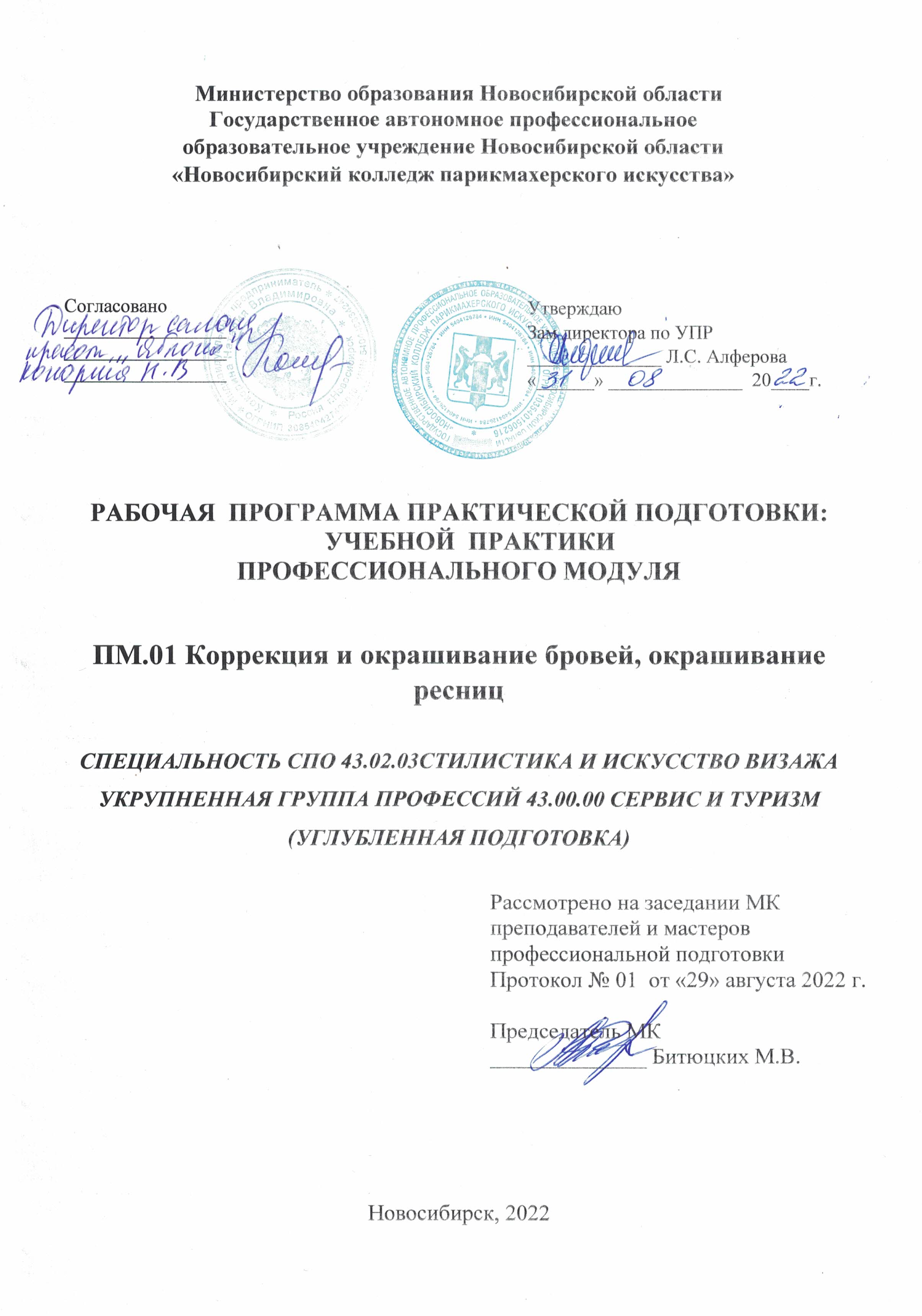 Программа практической подготовки: учебной практики разработана на основе Федерального государственного образовательного стандарта по специальности  среднего профессионального образования 43.02.03Стилистика и искусство визажа, учебного плана по специальности, рабочей программы профессионального модуля ПМ.01 Коррекция и окрашивание бровей, окрашивание ресниц, Положения о практической подготовке обучающихся, утвержденного приказом Министерства науки и высшего образования РФ и Министерства просвещения РФ от 05.08.2020 г. № 885/390.Организация-разработчик: ГАПОУ НСО «Новосибирский колледж парикмахерского искусства»Разработчики:Супрун Е.В., мастер п/о ВКК, ГАПОУ НСО «Новосибирский колледж 		   парикмахерского искусства»Рассмотрена и рекомендована к утверждению на заседании методической комиссии преподавателей и мастеров профессиональной подготовки29.08.2022 г. протокол № 1 ©  ГАПОУ НСО «Новосибирский колледж парикмахерского искусства», 2022СОДЕРЖАНИЕ1. ПАСПОРТ РАБОЧЕЙ ПРОГРАММЫ учебнойПРАКТИКИОбласть применения программыРабочая программа учебной практики является составной частью программы подготовки специалистов среднего звена, обеспечивающей реализацию Федерального государственного образовательного стандарта по специальности среднего профессионального образования 43.02.03 Стилистика и искусство визажа в части освоения вида деятельности (ВД): Коррекция и окрашивание бровей, окрашивание ресниц и соответствующих профессиональных компетенций (ПК): ПК 1.1. Организовать подготовительные работы по обслуживанию заказчика ПК 1.2. Выполнять коррекцию и окрашивание бровей  ПК 1.3. Выполнять окрашивание ресницПК 1.4. Организовать заключительные работы по обслуживанию заказчикаУчебная практика реализуется в рамках профессионального модуля ПМ.01 Коррекция и окрашивание бровей, окрашивание ресниц.Цели и задачи учебной практики:Цель - формирование у обучающихся первоначальных практических умений в рамках профессионального модуля  по основному виду  деятельности.Задачи: обучение трудовым приемам, операциям и способам выполнения трудовых процессов, необходимых для последующего освоения общих и профессиональных компетенций по специальности;закрепление и углубление знаний, полученных во время теоретического обучения;развитие профессионального мышления.Количество часов на освоение рабочей программы учебной практики Всего 3 недели, 108 часов. РЕЗУЛЬТАТЫ ОСВОЕНИЯ УЧЕБНОЙ ПРАКТИКИ В результате освоения учебной практики у обучающегося должны быть сформированы профессиональные умения:организовывать рабочие место выполнять подготовительные работывыполнять демакияж лица, коррекцию и окрашивание бровей, окрашивание ресницосуществлять коррекцию процедурыа также формировать первоначальный практический опыт, развивать общие и профессиональные компетенции. СТРУКТУРА И СОДЕРЖАНИЕ УЧЕБНОЙ ПРАКТИКИТематический план учебной практикиСОДЕРЖАНИЕ ОБУЧЕНИЯ УЧЕБНОЙ ПРАКТИКИ УП.01 ПРОФЕССИОНАЛЬНОГО  МОДУЛЯПМ.01 КОРРЕКЦИЯ И ОКРАШИВАНИЕ БРОВЕЙ, ОКРАШИВАНИЕ РЕСНИЦУСЛОВИЯ РЕАЛИЗАЦИИ ПРОГРАММЫ УЧЕБНОЙ ПРАКТИКИ Требования к минимальному материально-техническому обеспечению1. Оборудование: косметологическое кресло, пневматический стул для мастера, стул для посетителя, столик для профессиональных препаратов,  стол туалетный, тумбочка, зеркало,  раковина для мытья рук, сушуар, стерилизатор, аппараты для аппаратной косметологии.2. Инструменты, приспособления, инвентарь:   	Инструменты для оказания косметических услуг, приспособления, принадлежности: индивидуальные лампы-лупы, стерилизатор, бактерицидная лампа, водонагреватель, пеньюары, полотенца, салфетки;инвентарь: одноразовые перчатки,  швабра–щетка.3. Средства обучения:	нормативные документы, учебная литература, справочники, журналы мод, средства наглядной информации (стенды, плакаты, фотографии), технические средства обучения (компьютер, DVD-проигрыватель, учебные диски).Информационное обеспечение учебной практикиОсновные источники:СП 2.1.3678-20 «Санитарно-эпидемиологические требования к эксплуатации помещений, зданий, сооружений, оборудования и транспорта, а также условиям деятельности хозяйствующих субъектов, осуществляющих продажу товаров, выполнение работ или оказание услуг». – Утв. постановлением Главного государственного санитарного врача РФ от 24.12.2020г. № 44 (рег. № 61953 от 30.12.2020). – URL: https://docs.cntd.ru/document/573275590 Адулова И.В. Технология косметических услуг: учебник / И.В Адулова. – М.: Издательство «Академия», 2018. – 271 с.Дрибноход  Ю.Ю. Косметология. Учебное пособие [Текст] / Ю.Ю. Дрибноход.- Ростов н/Д.: Феникс, 2018. – 798 с.Невская О.В. Коррекция и окрашивание бровей, окрашивание ресниц: учебник / О.В. Невская. – М.: Издательство «Академия», 2018. – 272 с.Остроумова, Е. Б. Основы косметологии. Макияж: учебное пособие для СПО / Е. Б. Остроумова. — 2-е изд., испр. и доп. — М.: Издательство Юрайт, 2018. — 176 с.   Дополнительные источники:1. Гайворонский И.В, Ничипорук Г.И, Гайворонский А.И. Анатомия и физиология человека. – 11-е изд., перераб и доп. – М.: Издательство «Академия», 2018. – 544 с.Периодические издания:Журнал Долорес. Прически. Косметика. Мода: ежеквартальный журнал Союза парикмахеров и косметологов России [Текст]  / учредитель ООО «Издательский дом «Долорес»».  – URL: DOLORESlife - прически, стиль, модаЖурнал Kosmetik International: журнал о косметике и эстетической медицине. – 2018-2022. – URL: http://beauty.net.ru/public/zhurnal_kosmetik_ international_/ Cabines Russie/Профессиональный журнал для косметологов, эстетистов. М.: ИД «Кабинет», 2022– URL:  http://www.cabines.ru/ Журнал «Парикмахер-стилист-визажист». - М.: ИД «Панорама». – URL:  Журнал "Парикмахер-стилист-визажист" (panor.ru) Интернет-ресурсы:Бобби Браун. Макияж глаз. – URL: https://www.livelib.ru/selection/1463870-knigi-pro-makiyazhУход за зоной шеи и декольте. Как сохранить молодость кожи. – URL: https://journal.podrygka.ru/uhod-za-zonoj-dekolte-effektivnye-sredstva-i-protsedury/Эстетическая косметология весь спектр процедур уход за лицом (epilstudio.ru)Уход за кожей лица и тела - портал Skin.ruВечерний макияж - YouTubeЯ ВИЗАЖИСТ (beauty.net.ru) http://beauty.net.ru/vizage/Форум визажистов Make-up профессиональная косметика (pf-v.ru) http://pf-v.ruhttp://www.cosmopress.ru/periodical/lne.php Общие требования к организации образовательного процессаУчебная практика проводится в учебно-производственных мастерских колледжа, лабораториях ресурсного центра.	Учебная практика может также проводиться в организациях в специально оборудованных помещениях на основе договоров между организацией и колледжем. Учебная практика проводится мастерами производственного обучения и (или) преподавателями дисциплин профессионального цикла концентрированно, после изучения междисциплинарных курсов МДК 01.01. Основы косметологии и МДК 01.02. Технология оформления бровей и ресниц. Продолжительность учебной практики для обучающихся не более 36 часов в неделю. По окончании учебной практики предусмотрен дифференцированный зачет.В течение всего периода практики на студентов распространяются: - правила внутреннего распорядка учебно-производственной мастерской,  колледжа, принимающей организации; - требования охраны труда; - трудовое законодательство Российской Федерации. Кадровое обеспечение образовательного процессаМастера производственного обучения и преподаватели дисциплин профессионального цикла, которые проводят учебную практику, должны иметь высшее образование или среднее специальное образование, соответствующее профилю профессионального модуля и опыт деятельности в организациях соответствующей профессиональной сферы. Преподаватели и мастера должны проходить стажировку в профильных организациях не реже одного раза в три года. КОНТРОЛЬ И ОЦЕНКА РЕЗУЛЬТАТОВ ОСВОЕНИЯ УЧЕБНОЙ  ПРАКТИКИ Результаты учебной практики определяются программой практики, разрабатываемой колледжем. Текущий контроль результатов освоения практики осуществляется мастером производственного обучения в процессе выполнения обучающимися работ.В результате освоения учебной практики  обучающиеся проходят промежуточную аттестацию в форме дифференцированного зачета. Итоговая оценка за практику выставляется по 5–бальной системе и вносится в зачетную книжку.стр.ПАСПОРТ РАБОЧЕЙ ПРОГРАММЫ Учебной ПРАКТИКИ ………….ПАСПОРТ РАБОЧЕЙ ПРОГРАММЫ Учебной ПРАКТИКИ ………….4РЕЗУЛЬТАТЫ ОСВОЕНИЯ учебной ПРАКТИКИ …………………….РЕЗУЛЬТАТЫ ОСВОЕНИЯ учебной ПРАКТИКИ …………………….5структура и содержание учебной ПРАКТИКИ ………………..структура и содержание учебной ПРАКТИКИ ………………..6УСЛОВИЯ РЕАЛИЗАЦИИ ПРОГРАММЫ учебной ПРАКТИКИ ……УСЛОВИЯ РЕАЛИЗАЦИИ ПРОГРАММЫ учебной ПРАКТИКИ ……10КОНТРОЛЬ И ОЦЕНКА РЕЗУЛЬТАТОВ ОСВОЕНИЯ учебной ПРАКТИКИ ……………………………………………………………….КОНТРОЛЬ И ОЦЕНКА РЕЗУЛЬТАТОВ ОСВОЕНИЯ учебной ПРАКТИКИ ……………………………………………………………….12Коды фор-мируемых ПК и ОКНаименование результата освоения практикиПК.1.1.Организовать подготовительные работы по обслуживанию заказчикаПК.1.2.Выполнять коррекцию и окрашивание бровейПК.1.3.Выполнять окрашивание ресницПК.1.4.Организовать заключительные работы по обслуживанию заказчикаОК 1.Понимать сущность и социальную значимость своей будущей профессии, проявлять к ней устойчивый интерес.ОК 2. Организовывать собственную деятельность, определять методы и способы выполнения профессиональных задач, оценивать их эффективность и качество.ОК 3.Решать проблемы, оценивать риски и принимать решения в нестандартных ситуациях.ОК 4.Осуществлять поиск, анализ и оценку информации, необходимой для постановки и решения профессиональных задач, профессионального и личностного развития.ОК 5.Использовать информационно-коммуникационные технологии для совершенствования профессиональной деятельности.ОК 6.Работать в коллективе и команде, обеспечивать ее сплочение, эффективно общаться с коллегами, руководством, заказчиками.ОК 7.Ставить цели, мотивировать деятельность подчиненных, организовывать и контролировать их работу с принятием на себя ответственности за результат выполнения заданий.ОК 8.Самостоятельно определять задачи профессионального и личностного развития, заниматься самообразованием, осознанно планировать повышение квалификации.ОК 9.Быть готовым к смене технологий в профессиональной деятельностиКоды ПКНаименования разделов ПМВиды работУчебная практика,часовСроки проведенияПК 1.1. –   ПК 1.4. Раздел 1.  Основы косметологииОрганизовывать рабочее место косметологаПроводить анализ состояния кожи заказчикаОсуществлять подбор препаратов в соответствии с задачами и типом кожи клиентаПроводить демакияжВыполнять эстетические процедурыВыполнять косметические процедурыОсуществлять контроль и коррекцию всех видов технологических процессов эстетических и косметических услугПроводить консультации потребителей по домашнему профилактическому уходу за кожей лица и воротниковой зоны361 курс, 2 семестр, 38 неделя ПК 1.1.Раздел 2. Организация подготовительных работ по обслуживанию заказчикаОрганизовывать рабочее место при коррекции и окрашивании бровей, окрашивании ресницВыполнять подготовительные работы при коррекции и окрашивании бровей, окрашивании ресниц61 курс, 2 семестр, 39 неделяПК 1.2.Раздел 3. Выполнение коррекции и окрашивания бровейВыполнять демакияж лицаВыполнять оформление бровейВыполнять окрашивание бровей361 курс, 2 семестр, 39-40 неделиПК 1.3.Раздел 4. Выполнение окрашивания ресницВыполнять демакияж лицаВыполнять окрашивание ресниц181 курс, 2 семестр, 40 неделяПК 1.4.Раздел 5. Организация заключительных работ по обслуживанию заказчикаОсуществление коррекции процедуры121 курс, 2 семестр, 40 неделяИтого1081 курс, 2 семестр, 38-40 недели Наименование  уроков учебной практикиСодержание учебной практикиСодержание учебной практикиОбъем часов1223Раздел ПМ 1.  Основы косметологии ПК.1.1 – ПК.1.4Раздел ПМ 1.  Основы косметологии ПК.1.1 – ПК.1.4Раздел ПМ 1.  Основы косметологии ПК.1.1 – ПК.1.436Тема 1.1. Организация рабочего места косметолога. Обеспечение инфекционной безопасности клиента. Техника безопасности и охрана трудаОрганизация рабочего места косметолога. Подбор инструментов, оборудования и принадлежностей 6Тема 1.1. Организация рабочего места косметолога. Обеспечение инфекционной безопасности клиента. Техника безопасности и охрана трудаОбеспечение инфекционной безопасности клиента. Дезинфекция и стерилизация инструментов. Гигиена труда косметолога6Тема 1.1. Организация рабочего места косметолога. Обеспечение инфекционной безопасности клиента. Техника безопасности и охрана трудаТехника безопасности и охрана труда  при выполнении  услуг стилистики  и визажа6Тема 1.2. Проведение  анализа состояния кожи заказчика. Осуществление подбора препаратов в соответствии с задачами и типом кожи клиента1.Диагностика типа  кожи клиента6Тема 1.2. Проведение  анализа состояния кожи заказчика. Осуществление подбора препаратов в соответствии с задачами и типом кожи клиента2. Проведение  анализа состояния кожи заказчика6Тема 1.2. Проведение  анализа состояния кожи заказчика. Осуществление подбора препаратов в соответствии с задачами и типом кожи клиента3.Осуществление подбора препаратов в соответствии с задачами и типом кожи клиента6Тема 1.3. Проведение демакияжа. Отработка приемов1. Проведение демакияжа клиента6Тема 1.3. Проведение демакияжа. Отработка приемов2.Отработка приемов выполнения  демакияжа6Тема 1.4. Выполнение эстетических процедур. Контроль и коррекция всех видов технологических процессов эстетических услуг1.Выполнение эстетических процедур. Профилактический уход за кожей лица. Депиляция 6Тема 1.4. Выполнение эстетических процедур. Контроль и коррекция всех видов технологических процессов эстетических услуг2. Контроль и коррекция всех видов технологических процессов эстетических услуг6Тема 1.5. Выполнение косметических процедур. Контроль и коррекция всех видов технологических процессов косметических услуг1.Выполнение косметических процедур.  Чистка лица. Косметические маски и массажи. Пилинги. Аппаратная косметология6Тема 1.5. Выполнение косметических процедур. Контроль и коррекция всех видов технологических процессов косметических услуг2. Контроль и коррекция всех видов технологических процессов косметических услуг.  6Тема 1.6. Проведение консультации потребителей по домашнему профилактическому уходу за кожей лица и воротниковой зоны1.Проведение консультации потребителей по домашнему профилактическому уходу за кожей лица 6Тема 1.6. Проведение консультации потребителей по домашнему профилактическому уходу за кожей лица и воротниковой зоны2. Проведение консультации потребителей по домашнему профилактическому уходу за кожей воротниковой зоны6Раздел ПМ 2.  Организация подготовительных работ по обслуживанию заказчика  ПК.1.1. Раздел ПМ 2.  Организация подготовительных работ по обслуживанию заказчика  ПК.1.1. Раздел ПМ 2.  Организация подготовительных работ по обслуживанию заказчика  ПК.1.1. 6Тема 2.1.  Организация рабочего места для выполнения технологических процессов коррекции и окрашивания бровей, окрашивания ресниц. Выполнение подготовительных работ1.Организация рабочего места для выполнения  технологических процессов коррекции и окрашивания бровей, окрашивания ресниц6Тема 2.1.  Организация рабочего места для выполнения технологических процессов коррекции и окрашивания бровей, окрашивания ресниц. Выполнение подготовительных работ2.Соблюдение правил охраны труда.  Обеспечение техники безопасности профессиональной деятельности  при  коррекции и окрашивании бровей, окрашиванииресниц6Тема 2.1.  Организация рабочего места для выполнения технологических процессов коррекции и окрашивания бровей, окрашивания ресниц. Выполнение подготовительных работ3.Выполнение подготовительных работ.  Расчет норм расхода препаратов и времени при  оформлении  бровей и ресниц6Раздел ПМ 3.  Выполнение коррекции и окрашивания бровей   ПК.1.2.Раздел ПМ 3.  Выполнение коррекции и окрашивания бровей   ПК.1.2.Раздел ПМ 3.  Выполнение коррекции и окрашивания бровей   ПК.1.2.36Тема 3.1.  Подбор косметических средств и заполнение диагностических карт в соответствии с фототипом лица при оформлении и окрашивании бровей1.Диагностика кожи заказчика. Подбор косметических средств  для выполнения технологических процессов коррекции и окрашивания бровей6Тема 3.1.  Подбор косметических средств и заполнение диагностических карт в соответствии с фототипом лица при оформлении и окрашивании бровей2.Заполнение диагностических карт в соответствии с фототипом лица при оформлении и окрашивании бровей6Тема 3.2.Выполнение демакияжа лица перед процедурой оформления и окрашивания бровей1. Выполнение демакияжа лица перед процедурой оформления и окрашивания бровей6Тема 3.3. Выполнение  процедуры оформления бровей в соответствии с формой лица клиента1. Выполнение  процедуры оформления бровей в соответствии с формой лица клиента 6Тема 3.4. Выполнение  процедуры оформления бровей в соответствии с фототипом клиента1.Выполнение  процедуры оформления бровей в соответствии с фототипом клиента6Тема 3.5. Выполнение процедуры окрашивание бровей согласно требованиям производителей косметической продукции1. Выполнение процедуры окрашивание бровей согласно требованиям производителей косметической продукции 6Тема 3.6. Выполнение  процедуры окрашивание бровей в соответствии с индивидуальными особенностями и запросами1.Выполнение  процедуры окрашивание бровей в соответствии с индивидуальными особенностями и запросами6Раздел 4. Выполнение окрашивания ресниц    ПК.1.3.Раздел 4. Выполнение окрашивания ресниц    ПК.1.3.Раздел 4. Выполнение окрашивания ресниц    ПК.1.3.18Тема 4.1. Подбор косметических средств и заполнение диагностических карт в соответствии с фототипом лица при  окрашивании ресниц1.Диагностика кожи заказчика. Подбор косметических средств  для выполнения технологических процессов окрашивания ресниц6Тема 4.1. Подбор косметических средств и заполнение диагностических карт в соответствии с фототипом лица при  окрашивании ресниц2.Заполнение диагностических карт в соответствии с фототипом лица при окрашивании  ресниц6Тема 4.2. Выполнение демакияжа лица  перед процедурой окрашивания ресниц1.Выполнение демакияжа лица  перед процедурой окрашивания ресниц6Тема 4.3. Выполнение окрашивания ресниц согласно требованиям производителей косметической продукции и в соответствии с индивидуальными особенностями1.Выполнение окрашивания ресниц согласно требованиям производителей косметической продукции 6Тема 4.3. Выполнение окрашивания ресниц согласно требованиям производителей косметической продукции и в соответствии с индивидуальными особенностями2.Выполнение окрашивания ресниц в соответствии с индивидуальными особенностями6Раздел 5. Организация заключительных работ по обслуживанию заказчика   ПК.1.4.Раздел 5. Организация заключительных работ по обслуживанию заказчика   ПК.1.4.Раздел 5. Организация заключительных работ по обслуживанию заказчика   ПК.1.4.12Тема 5.1. Осуществление контроля и коррекции процедуры оформления бровей и ресниц1.2.Определение ошибок  и коррекция процедуры оформления бровей и ресниц6Тема 5.1. Осуществление контроля и коррекции процедуры оформления бровей и ресниц1.2.Выполнение заключительных работ по обслуживанию клиентов – уборка рабочего места, дезинфекция инструментов, рекомендации по домашнему профилактическому уходу за бровями и ресницами6Дифференцированный зачетОсновы косметологии. Коррекция и окрашивание бровей, окрашивание ресниц6ВсегоВсегоВсего108Результаты (освоенные профессиональные компетенции)Основные показатели оценки результатаФормы и методы контроля и оценкиПК 1.1. Организовать подготовительные работы по обслуживанию заказчикаПравильность выполнения подготовительных работ по обслуживанию заказчика в соответствии с должностными инструкциями и правиламинаблюдение и экспертная оценка во время выполнения   работ на учебной практике; практические методы контроля по индивидуальным заданиямПК 1.2.  Выполнять коррекцию и окрашивание бровей  Точность соблюдения правил техники безопасности при выполнении  коррекции и окрашивания бровей  в соответствии с инструкциейнаблюдение и экспертная  оценка во время  выполнения   работ на учебной практике; экспертная  оценка защиты выполнения технологической задачи экспертная  оценка защиты  выполнения творческой задачиПК 1.2.  Выполнять коррекцию и окрашивание бровей  Демонстрация профессионального владения инструментом   при выполнении коррекции и окрашивания бровей  в соответствии с инструкциейнаблюдение и экспертная  оценка во время  выполнения   работ на учебной практике; экспертная  оценка защиты выполнения технологической задачи экспертная  оценка защиты  выполнения творческой задачиПК 1.2.  Выполнять коррекцию и окрашивание бровей  Точность соблюдения  последовательности и правильное выполнение приемов    коррекции и окрашивания бровей (в соответствии с инструкцией) наблюдение и экспертная  оценка во время  выполнения   работ на учебной практике; экспертная  оценка защиты выполнения технологической задачи экспертная  оценка защиты  выполнения творческой задачиПК 1.3.  Выполнять окрашивание ресницТочность соблюдения правил техники безопасности при выполнении  окрашивания ресниц  в соответствии с инструкциейнаблюдение и экспертная  оценка во время   выполнения   работ на учебной практике; экспертная  оценка защиты выполнения технологической задачи экспертная  оценка защиты  выполнения творческой задачиПК 1.3.  Выполнять окрашивание ресницДемонстрация профессионального владения инструментом   при выполнении  окрашивания ресниц в соответствии с инструкциейнаблюдение и экспертная  оценка во время   выполнения   работ на учебной практике; экспертная  оценка защиты выполнения технологической задачи экспертная  оценка защиты  выполнения творческой задачиПК 1.3.  Выполнять окрашивание ресницТочность соблюдения  последовательности и правильное выполнение приемов   окрашивания ресниц (в соответствии с инструкцией) наблюдение и экспертная  оценка во время   выполнения   работ на учебной практике; экспертная  оценка защиты выполнения технологической задачи экспертная  оценка защиты  выполнения творческой задачиПК 1.4.  Организовать заключительные работы по обслуживанию заказчикаТочность соблюдения  очередности этапов выполнения заключительных работ по обслуживанию клиентовнаблюдение и экспертная оценка во время выполнения   работ на учебной практике; практические методы контроля по индивидуальным заданиямПК 1.4.  Организовать заключительные работы по обслуживанию заказчикаТочность соблюдения  критериев оценки работнаблюдение и экспертная оценка во время выполнения   работ на учебной практике; практические методы контроля по индивидуальным заданиямПК 1.4.  Организовать заключительные работы по обслуживанию заказчикаТочность соблюдения  правил ухода за бровями и ресницами после выполнения окрашивания наблюдение и экспертная оценка во время выполнения   работ на учебной практике; практические методы контроля по индивидуальным заданиямПК 1.4.  Организовать заключительные работы по обслуживанию заказчикаЯсность и аргументированность изложения информации о   современных способах  домашнего профилактического ухода за бровями и ресницаминаблюдение и экспертная оценка во время выполнения   работ на учебной практике; практические методы контроля по индивидуальным заданиям